Выпуск детей в школуПод звуки торжественной музыки выходят Ведущая, мальчик и девочка.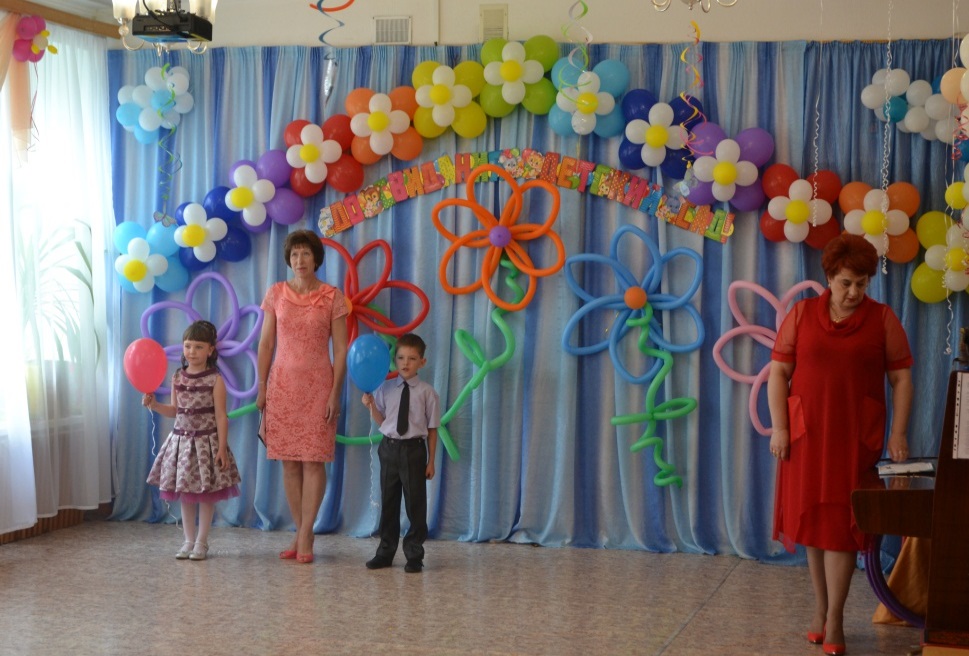 Мальчик: Притихли сегодня ребята с утра,Прощания день, расставаться пора!В прихожей красавицы, запах духов, А в группе устойчивый запах цветов.И звонят без устали все телефоны,Девчонки пошли за прической в салоны. Девочка: Мальчишки свои расчесали вихры,Сегодняшний вечер нам не до игры! Как жаль, расставаться настала пора,Закончилась наша игра, детвора!Года пролетали и день наш настал,Вместе: И мы объявляем торжественный бал!Ведущая: Сегодня я звездами вас назову,Не в сказке блистайте, а здесь, наяву!Вы, звезды, ребята, сияйте сильней!А мы все приветствуем наших детей!Под песню «Чудеса нас оставили» дети с шарами входят в зал, перестраиваются, отпускают шары, танцуют, в конце песни встают полукругом.1 ребенок: Сколько раз в просторном залеМы с вами праздники встречали.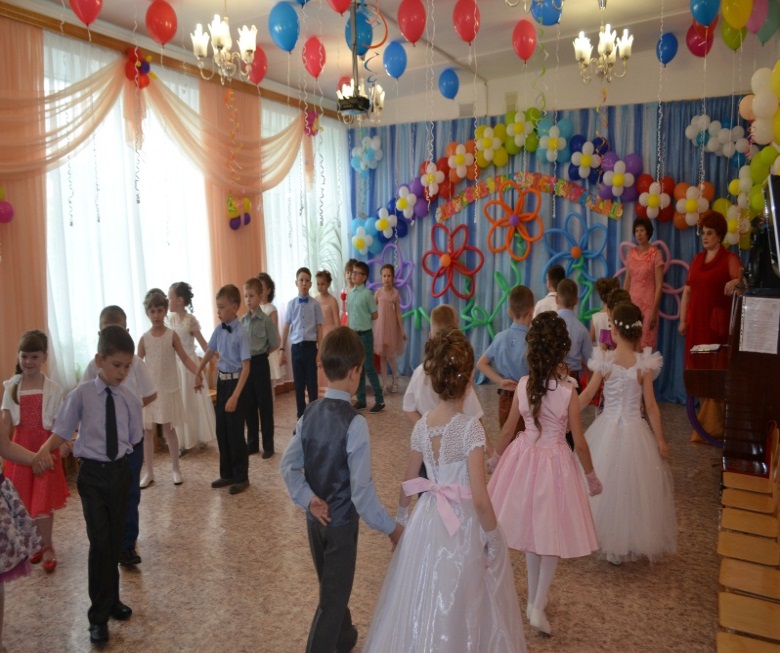 Но этот ждали столько лет, И вот - торжественный момент!2 ребенок: В нашей жизни первый выпускной.Мы саду дружно скажем «До свиданья!»Занятия, утренники, игры, сон дневной,Все это будет лишь воспоминаньем.3 ребенок: Нам школа скоро двери распахнет,Учитель на пороге встретит.И дошколят не станет в этот миг,А школьниками зваться будут дети!ребенок: Впереди нас много ждет удач,Книжки ждут, задачи, уравнения.Пожелайте нам во всем побед,С легкостью давалось чтоб ученье.Детский сад остался за спиной,Все: А у нас сегодня выпускной!Песня «Первый дошкольный звонок»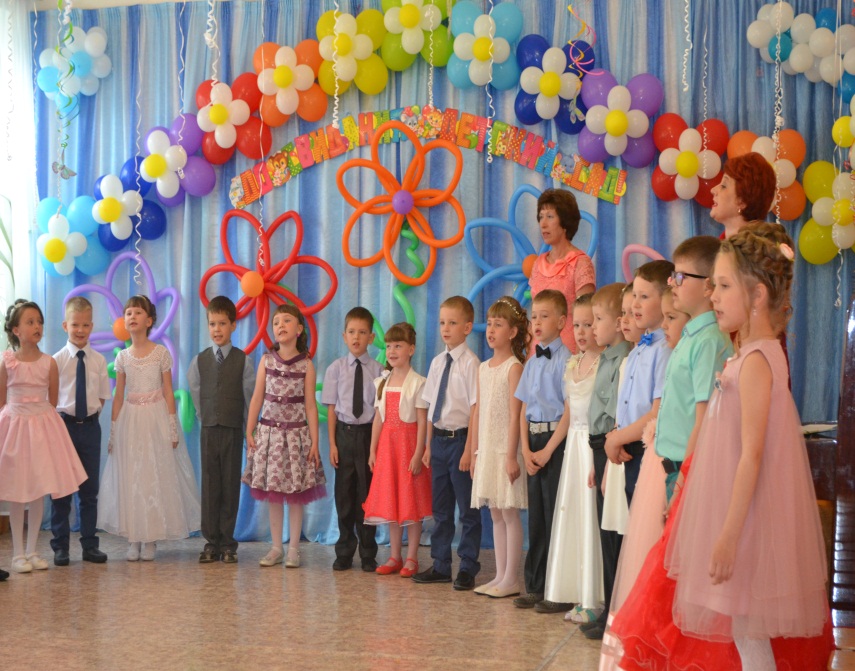 1. Солнышко ласково лучиком играет, Птички чирикают звонко под окном. Нас детский садик любимый провожает. В первый класс с букетами пойдем. Припев: А звоночек, а звоночек приглашает: Приходите поскорее детвора. Нас учитель, нас учитель ожидает, В школу нам идти пора. 2. Мы оставляем любимые игрушки, Ну, и конечно немножечко грустим. Встретимся с вами не раз друзья-подружки, В нашей школе, если захотим. Припев. 3. Куклам и зайкам мы скажем «До свиданья!» Мы не вернемся и нас не надо ждать. Вас дорогие обнимем на прощанье Будем детский сад наш вспоминать. Припев. 2 раза5 ребенок: Наш праздник продолжается.Мы скажем вам вначалеО тех, кто с нами рядом был И в счастье, и в печали.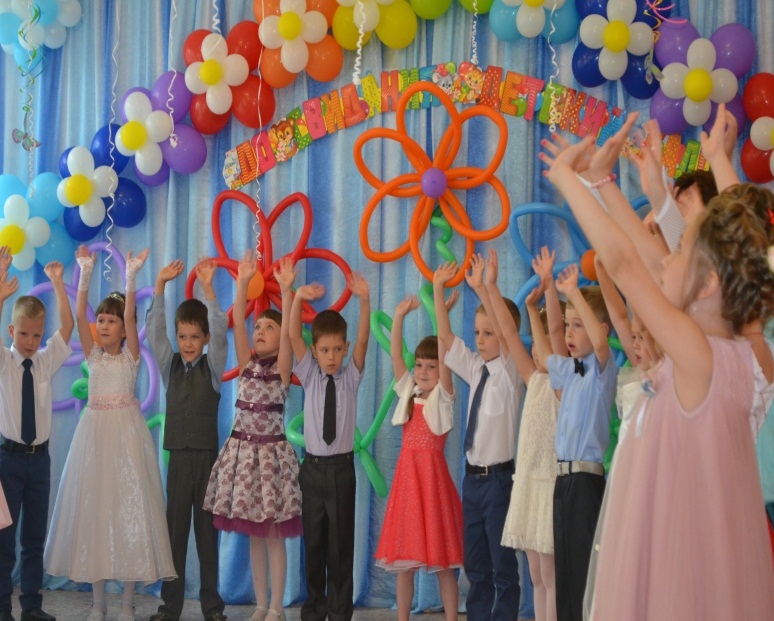 6 ребенок: Кто нас учил писать, читать,И нос платочком вытирать.Кто каждый день, как мама,Возился в группе с нами.7 ребенок: Есть чудесная планета,Здесь на все свои ответы.Здесь игра, веселье, ласка,Танец, песня, даже сказка.8 ребенок: И всегда планета этаЧистотой сердец согретаВоспитателей родных,Все: Все мы очень любим их!9 ребенок: Спасибо воспитателям за ласку и тепло,Нам было с вами рядышком и в хмурый день светло.10 ребенок: Вместе с вами мы взрослели, Подрастали и умнели.Вы сердце подарили нам, А мы подарим песню вам!Песня «Воспитатель наш»1. Родители приводят нас в садик каждый день.Бегут, летят, уходят кому куда не лень.Живем, растем, смеёмся мы на глазах у ВасИ честно признаемся, что очень любим Вас.Припев: Вы первый наш учитель, Вы словно наш родитель,Друг и преподаватель - воспитатель, воспитатель.Вы наш наставник первый, щит на стальные нервы.Ангел хранитель наш - воспитатель наш.2. Бывает без сомненья Вам трудно иногда,Но верное решенье Вы примите всегда.Простите шалунишек, что жару Вам даем.Вы любите детишек, а мы о Вас поём.Припев. 2 раза3. Вы дарите заботу, Вы дарите тепло. Танцуете, поете Вы с нами заодно.Мы крепко Вас обнимем, прижмемся нежно к Вам.И если сад покинем, то нужно помнить нам.Припев. 2 раза. Ведущая: Спасибо, родные, мы рады вас видеть!Мы вас здесь старались ничем не обидеть!Всему, что мы знаем, учили здесь вас,Но что же поделать? Вас ждет 1 класс!11 ребенок: Здравствуй, школа, 1 класс! Повстречай скорее нас!Поскорее позови, Подари нам буквари!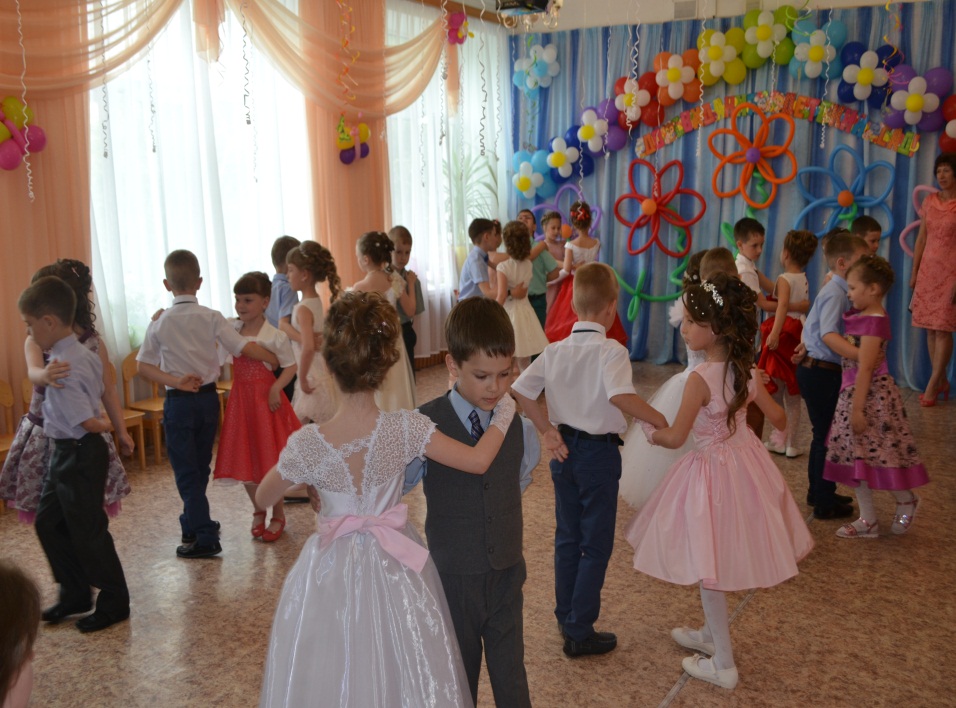 12 ребенок: Школьный прозвенит звонок,Начнется первый наш урок.Мы за парты дружно сядем, Возьмем все книги и тетради,Будем грамоту учить и красиво говорить.13 ребенок: Будем мы усидчивы, прилежны и старательны,И тогда пойдет учеба просто замечательно!14 ребенок: Скоро в школу в 1 раз, скоро в школу в 1 класс!Называть все скоро будут первоклассниками нас!15 ребенок: Здравствуй, школа, здравствуй, школа!   Шире двери открывай!И цветами, и звонками первоклассников встречай!Песня «Первоклашки» И. Крутого1. Мы поднялись не по будильнику,Сами собрали свои рюкзачки.Рядом идут с новым мобильником,В школу торопятся выпускники.Эй, смотрите все на нас,мы идём в первый класс.Первый - значит высший класс, пропустите нас!Припев: Первоклашки, всюду первоклашки,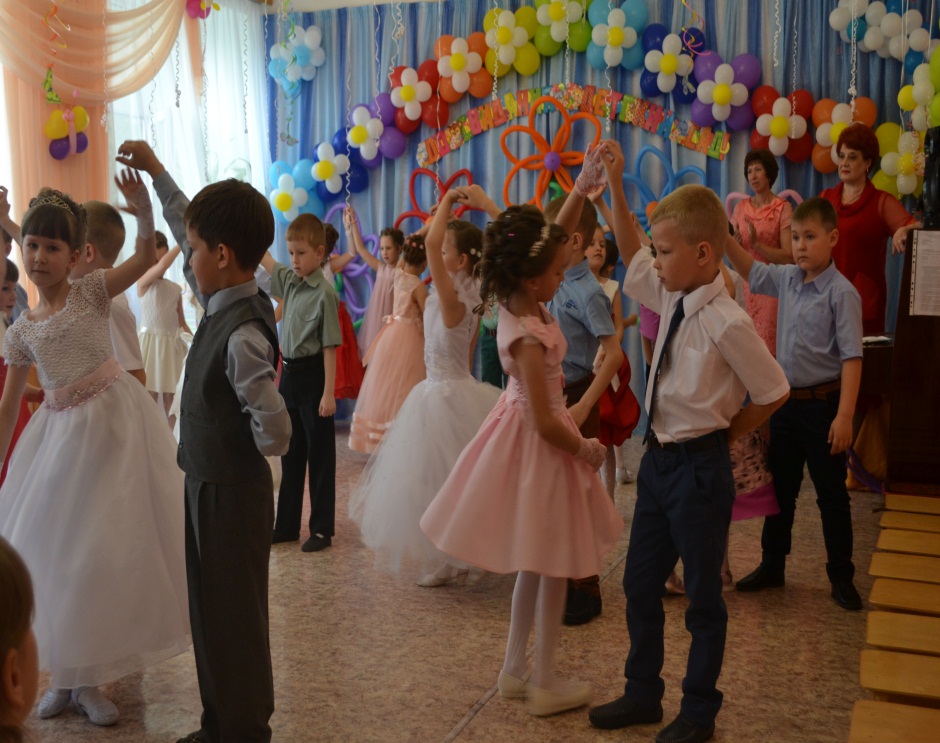 На ступеньках школы суета.Нам за ручку с мамами не страшно,Страшно встретить чёрного кота.2. Скоро звонок. Стихнет на улицахшум голосов и начнётся урок.В класс нам пора, только волнуемся,Чёрный котёнок взбежал на порог.Мы здесь главные сейчас,нас ведут в первый класс. Это значит высший класс,пропустите нас!Припев. 2 разаВедущая: Бал продолжим выпускной нашей пляской озорной.               Танец «Мамба»Ведущая: Кто-то в двери к нам стучится, а войти сюда боится. Я пойду и погляжу, а потом вам расскажу! (идет к двери)Гости к нам сюда пришли, поздравленья принесли... Под музыку входят малыши с портфелями (из портфелей торчат игрушки и горшок).1 ребенок: Вы идете в первый класс,Может быть, возьмете нас?Мы портфели все собрали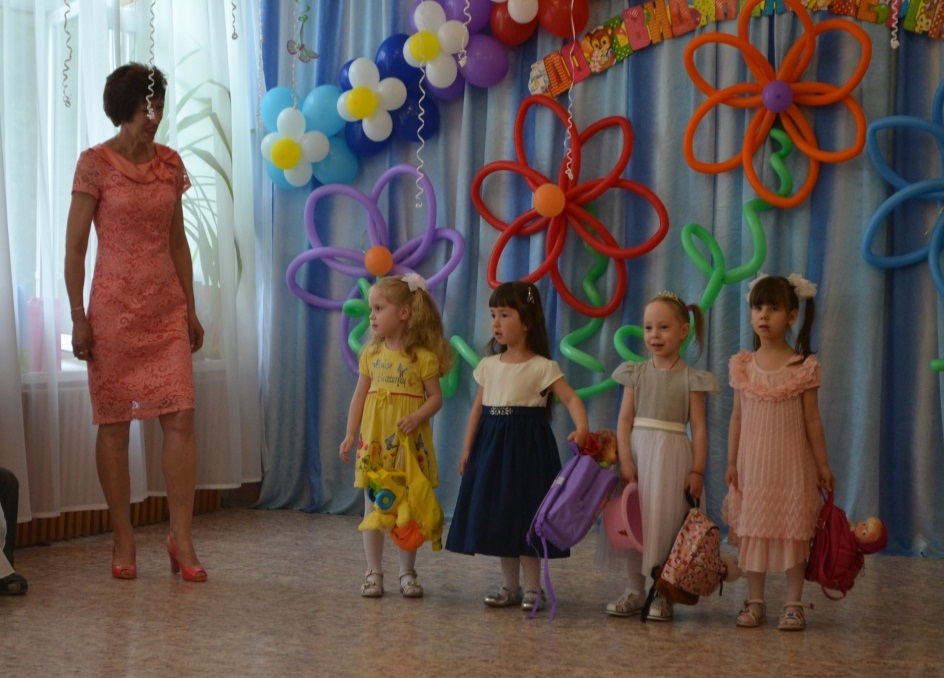 И из группы убежали. 2 ребенок: Хоть писать мы не умеем,Но рисуем, лепим, клеем.Все игрушки мы собралиИ из группы убежали!3 ребенок: Мы с собою все собрали –Две машинки, куклу, заю.Всё в портфелях есть у нас,И горшочек про запас!4 ребенок: Сами видите, что мыВ школу все пойти должны!Хором: Мы решили в «тихий час»,Что нам в школу в самый раз!Воспитатель (забегает): Как меня вы напугали,Мы вас в группе потеряли!Хором: Мы решили в «тихий час»,Что нам в школу в самый раз!Воспитатель: Что бы в школу вам пойти, нужно малость подрасти.Посмотрите - здесь на празднике — будущие первоклассники.(выпускникам) Ребятам этим пожелаем,Чтоб в школе их любили, ждали.Чтоб учились все на «5». А детский сад не забывать!16 ребенок: Всем большое вам спасибо,Что поздравить нас пришли,И за это шар воздушныйДарят вам выпускники.                   Воспитатель: Много дел хороших ждёт вас впереди, И мы вам пожелаем: Хором: Счастливого пути! (дети «паровозиком уходят)Ведущая: Как быстро пролетают годы, и эти славные малыши тоже пойдут вшколу, ну, и, конечно же, перед каждым родителем станет вопрос в какуюшколу отдать ребенка учиться, к какому учителю? А может сразу пойтиучиться в институт или отправить служить в армию? В общем… одни вопросы. А что об этом думают наши дети, мы сейчас услышим.Шуточные куплеты «Как хотела меня мать…»1. Как хотела меня мать, ох, да в первый класс отдать,А меня в том классе не видно в общей массе. Ох, не отдай меня, мать!2. Как хотела меня мать, в музыкальную отдать,Говорят, нет слуха, медведь мне встал на ухо.Ох, пожалей меня, мать!3. Как хотела меня мать, снова в детский сад отдать.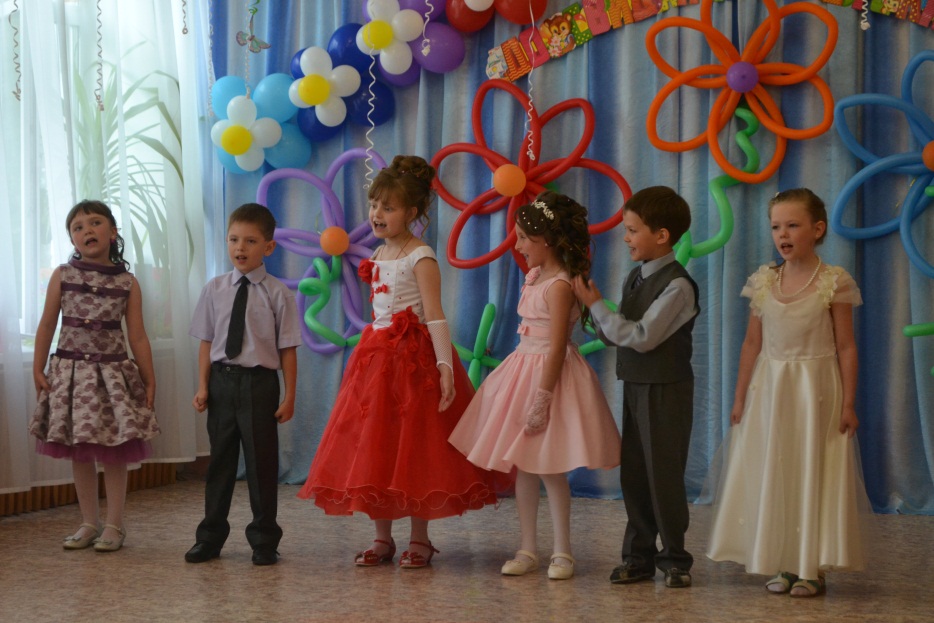 Для такой лошадки не нашлось кроватки, Ой, забери меня, мать!4. Как хотела меня мать Сразу в институт отдать. Наши институты больно цены круты,Ой, не потянем мы, мать!5. Как хотела меня мать, тут же в армию отдать,А для солдата веса маловато,Ой, не берут меня, мать!6. Очень трудно выбирать, может в думу нас отдать?Ума у нас палаты, пойдем все в депутаты, чтобы страной управлять!    Вместе: Хватит голову ломать, будем сами выбирать!Нужно не лениться, хорошо учиться, и по жизни смело шагать!Ведущая: Вот какие смышленые наши с вами ребята. А я знаю одну девочку, которая совсем не хочет учиться в школе. Что же с ней приключилась?А вот и она вместе со своей бабулей. Бабуля: Внученька, моя родная, Стала ты совсем большая.И теперь, уж очень скоро, тыПойдешь учиться в школу!Внучка: Ну, еще чего, учиться! Не привыкла я трудиться,Не хочу, и не могу,Лучше я гулять пойду.Бабуля: Всё тебе гулять без дела. На минутку бы присела.Ты ведь, внучка, не малышка, Почитай бабуле книжку!Внучка: Не хочу я книжку брать, Не умею я читать!Бабуля: Учатся грамоте звери и птицы,Всем нам приходится в детстве учиться.Давай-ка, мы азбуку в руки возьмем,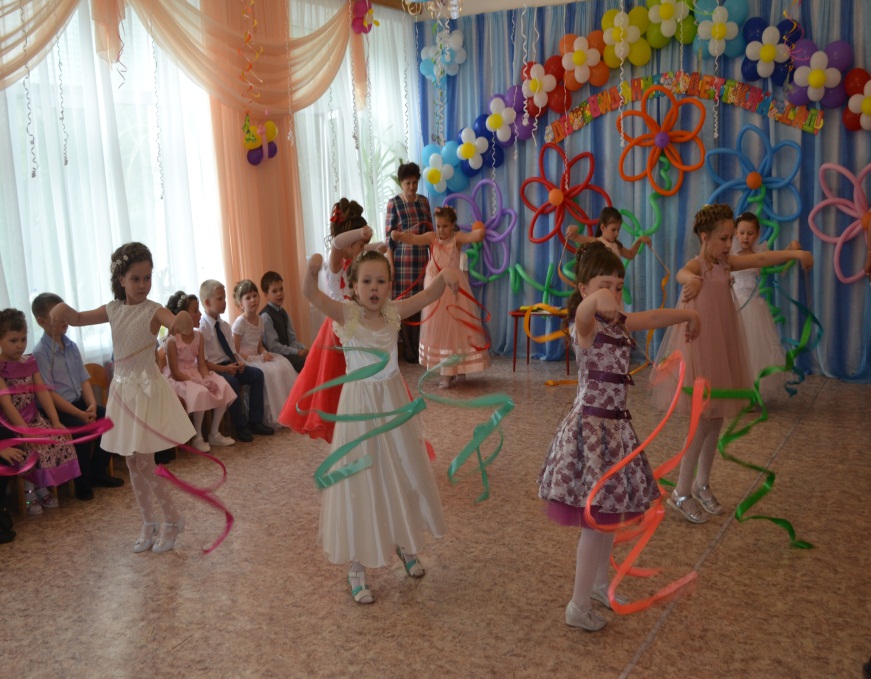 Хотя бы страничку оттуда прочтем!Внучка: Голова от букв кружится,Азбука мне не годится! Бабуля: Ну, возьми хотя бы краски, Нарисуй картинку, сказку.Горы, реки и моря, Царевну и богатыря.Все дети любят рисоватьИ мир чудес изображать.Вот, посмотри-ка на ребят.Они рисуют все подряд.Танец «Я рисую этот мир» (девочки с ленточками)Внучка: Руки пачкать, краски брать? Не желаю рисовать!Бабуля: Ах, не желаешь рисовать! Ну, можно спеть или сплясать.Покажи-ка мне, чему Научилась ты в саду?Внучка: Вот еще, плясать, скакать! Не умею танцевать!Бабуля: Ну, куда это годится? Разве можно так лениться? В детский сад и я ходила, Танцы разные учила.Танцуют дети замечательно! Смотри, учись и будь внимательна!       Танец с обручем «Хула - хуп»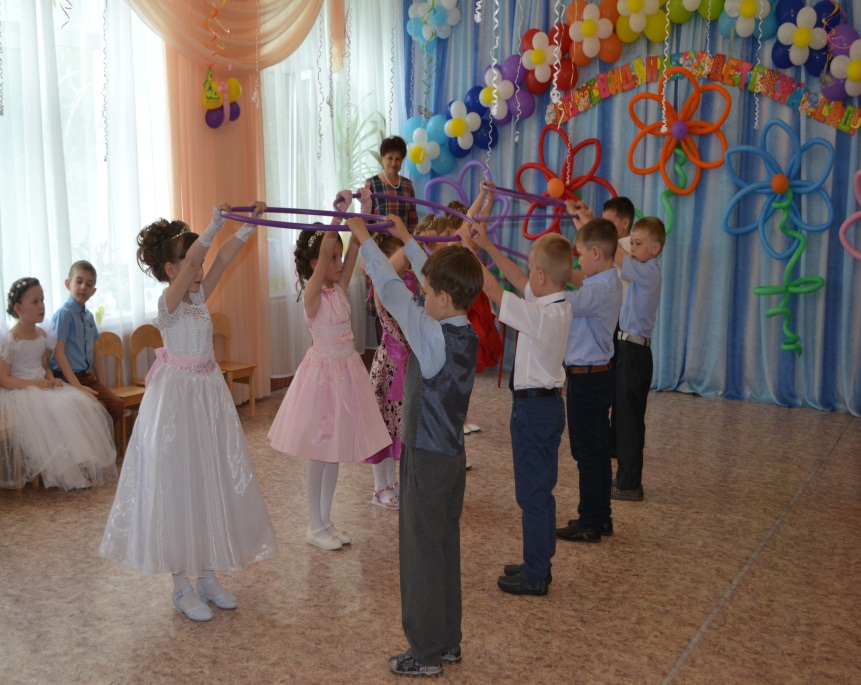 Бабуля: Как красиво танцевали, Настроение подняли.Давай и мы с тобой попляшем. Какой же танец всем покажем?Внучка: Не охота, не могу, не желаю, не хочу!Бабуля: Что за внучка у меня? Просто наказание!Не умеет рисовать, читает без желания.Танцы ей не по душе, а ведь танцы любят все!Может, любишь ты считать? Хочешь цифры ты узнать?Внучка: Фу, какая скукота- математика твоя! Плюсы, минусы, деления! Никакого развлечения!Все задачки без труда я решаю, да-да-да!  (показывает язык детям) Ведущая: Ах, наука математика, Без нее на свете не прожить? Проверим мы твое умение Как сможешь цифры ты сложить… Математические задачки«На плетень взлетел петух, Повстречал ещё там двух.Сколько стало петухов, у кого ответ готов?»«Три яблока из сада ёжик притащил, Самое румяное белке подарил.С радостью подарок получила белка, Сосчитайте яблоки у ежа в тарелке»«Пять ребят в футбол играли, Одного домой позвали.Он глядит в окно, считает,Сколько их теперь играет?»«Шесть весёлых медвежат за малиной в лес спешат,Но один малыш устал, от товарищей отстал. А теперь ответ найди: сколько мишек впереди?»«Подарил утятам ёжик восемь кожаных сапожек.Кто ответит из ребят: сколько было всех утят» «Раз к зайчонку на обед прискакал дружок-сосед.На пенёк зайчата сели и по три морковки съели.Кто считать, ребята, ловок?Сколько съедено морковок?»Внучка ошибается и дает неверные ответы.Внучка: Ну, и что, что не решила! Ну и что, что насмешила!Не могу в уме решать!Ведущая: Учись на палочках считать! А наши дети молодцы – с математикой дружны! Предлагаю сыграть в игру «Постройся по порядку».Раз, два, три, четыре, пять, начинаем мы играть.Проводится игра «Постройся по порядку»Бабуля: И считать не научилась! В Нехочуху превратилась!Причешись - ка, вот гребенка.Внучка: Всё, отстаньте от ребенка!Бабуля: Что ж одна ты станешь делать?Внучка: Я хочу быть королевой! Бабуля: Чтобы королевой стать, надо многое узнать!Внучка: Ну, заладила опять: Надо многое узнать, надо многому учиться!Не привыкла я трудиться! Лишь два слова я люблю: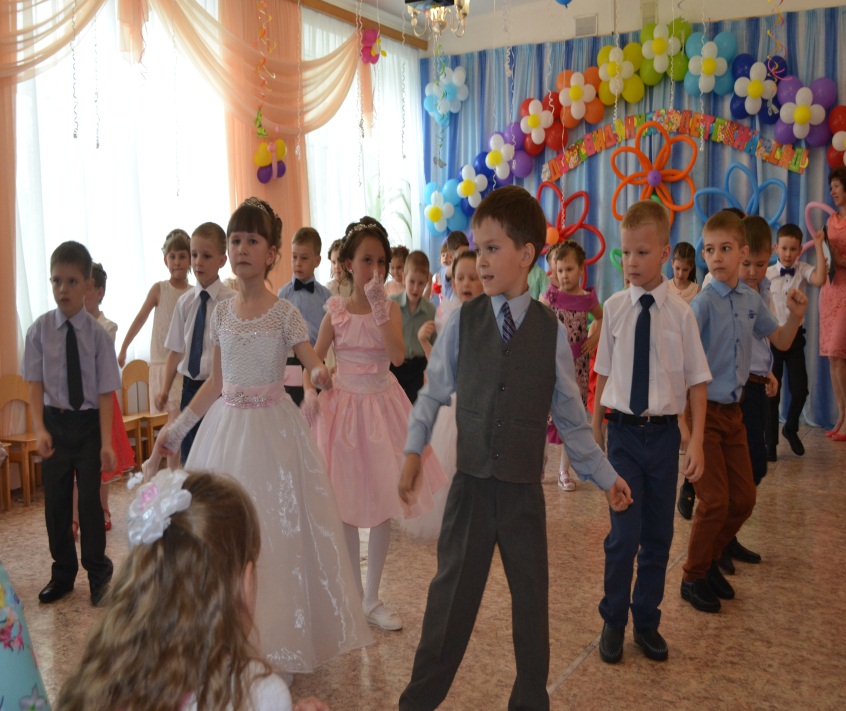 НЕ ХОЧУ и НЕ МОГУ!Бабуля: Что ж, пускай случится чудо! Я сейчас уйду отсюда!Только вот возьми с собой Мой подарочек простой! (дает зеркальце)Внучка: Зеркало? Зачем оно? Бабуля: Чудо в зеркале одно, В сказке может все случиться, Вдруг и помощь пригодится?Не могу сидеть без дела!До свидания, королева!Танец «Вставай на нано лыжи»Внучка: Где ж найти такое место, Чтоб попасть мне в королевство?Раздаются голоса: Хи-хи-хи! Ха-ха-ха!Его найдешь ты без труда!С песней на мелодию из к/ф «Джентльмены удачи» выходят  НЕХОЧУХА (худой) и НЕМОГУХА (толстяк). 1.     Лишь осень настает, пришел учебный год,И школа деток радостно встречает.А нас никто не ждет, а нас наоборот,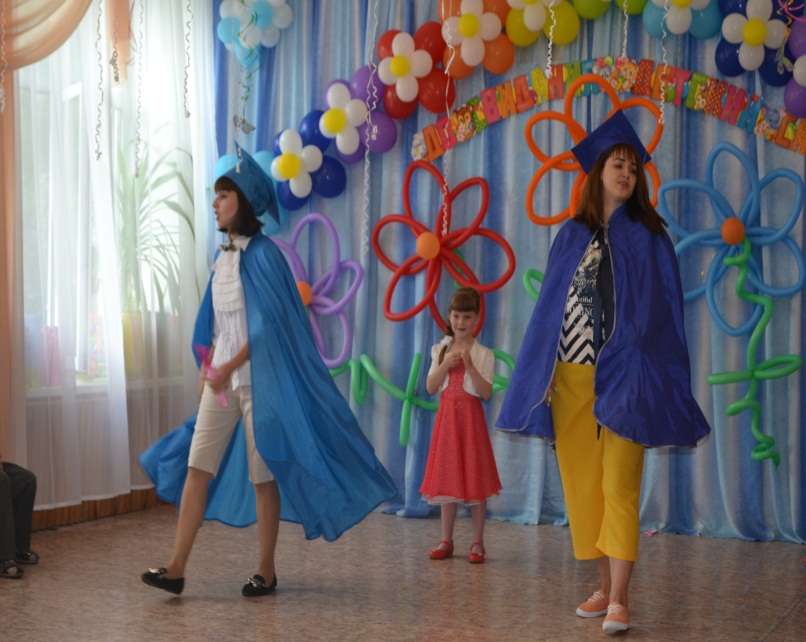 А нас всегда и всюду выгоняют.Министр - Не хочу! Министр - Не могу! Всегда мы вместе-это каждый знает!Кто лодырь и лентяй, ты с нами в ряд вставай!На всех тоску и скуку нагоняй.2. Уроки не учи, зевай, нет, лучше спи! И не к чему тебе все эти знанья!Дружите с нами все, у нас друзья везде,Получите всемирное признанье!Зачем вам буквы знать, уметь читать-писать,И каждый день сидеть за партой в школе.Отправимся в круиз, в Египет иль Тунис,И погуляем там друзья на воле!Внучка: Ой, какие вы смешные! Вы откуда, кто такие?Вместе: Мы, кого ты любишь очень, повторяешь дни и ночи!Нехочуха: Я – министр Нехочуха!Немогуха: Я – министр Немогуха!Вместе: И для нашей для страны королеву ищем мы!Внучка: В королевы я хочу, в вашу я страну пойду! А зовется как страна?Вместе: Капризулия! Закрывай глаза и жди! 1 - 2 - 3, смотри! (крутят вокруг себя)Нехочуха: Вот вам, королева, трон!Будете сидеть на нем! (подносят трон) Не учиться, не работать, Не плясать, не песни петь!Немогуха: Будете на этом троне вы всю жизнь свою сидеть!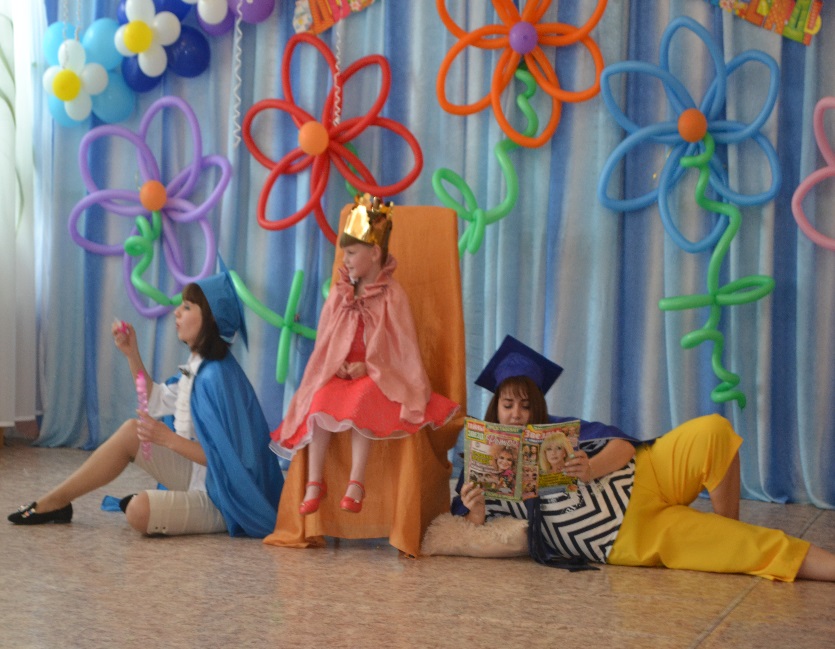 (надевают корону, мантию и сажают девочку на трон)Нехочуха: Вот так радость! Ха-ха-ха! Не уйти ей никуда! (Хитро, потирая руки)Получили королеву без усилий и труда.Внучка: Что- то тихо здесь у вас? (приказным тоном)Спойте песню мне сейчас! Нехочуха: Песни петь я не хочу! (зевает)Немогуха: А я просто не могу!Вместе: Мы привыкли жить без дела, пой сама, ты - королева!(усаживаются, один возле трона пускает мыльные пузыри, а другой с другой стороны ложится на подушку и смотрит журнал)Внучка: Вот так новости! Сама??? Не умею я одна!Помню, бабушка мояЗеркальце с собой далаИ сказала, что, быть может, Мне то зеркальце поможет!Только где же оно, где? Потерялось! Быть беде! (толкает министров)Немогуха, хватит спать! Ты мне должен помогать!Немогуха: Не могу я, не могу!  Интересный сон смотрю! (зевает и   отворачивается)Внучка (находит зеркальце): Ой, да вот же здесь оно!Зеркальце лежит мое!Я сейчас в него взглянуМожет песню в нем найду?Ой, я вижу в нем ребят,Все мне песню спеть хотят!17 ребенок: Да, поем мы все на диво,Ровно, чисто и красиво.Песня «Песенка о времени»1. Полка с часами, стрелки усами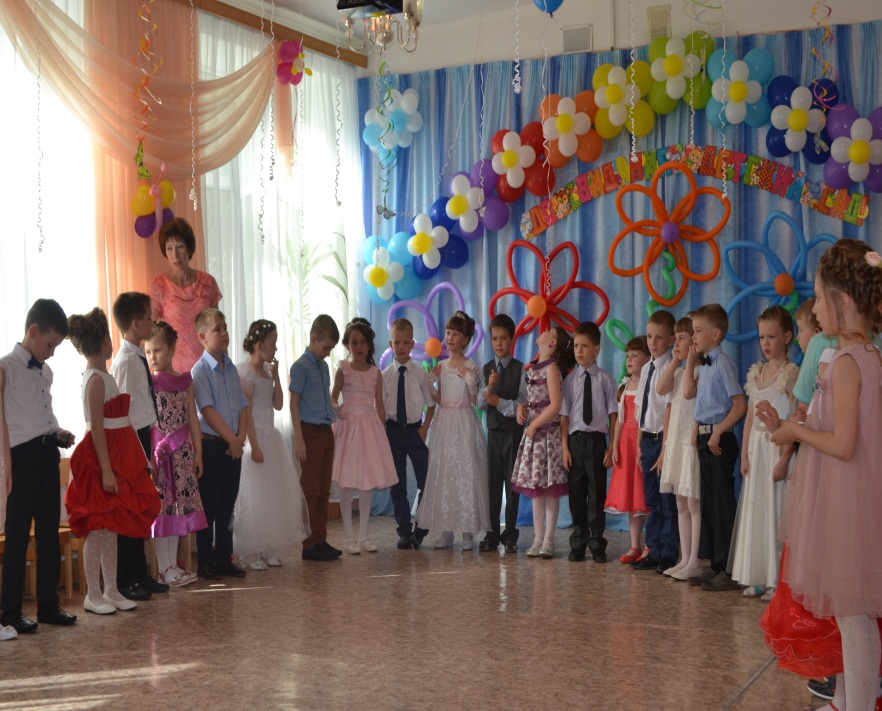 Крутятся сами и бегут, бегут, бегут.Что происходит? Время приходит!Детство уходит, не замедлит бег минут...Припев: В небе радуга - дуга, золотые облака,Звон серебряной струны из лазурной глубины.Мамы тёплая рука, вкус парного молока, Песня сказочной страны, детства розовые сны.   2. Старые сказки, кукла в коляске,Книжки-раскраски зря свою хозяйку ждут. В синем апреле, звоны капелиТрелью свирели мне о юности поют.Припев.3. Полка с часами, стрелки усамиКрутятся сами и бегут, бегут, бегут.Что происходит? Время приходит!Детство уходит, не замедлит бег минут.Припев. (2 раза)Внучка (восхищенно): Ах, как чудно спели песню!Правда, с песней интересней! Эй, министр Нехочуха! Эй, министр Немогуха! (трясет и раскачивает)Просыпайтесь, вы, лентяи!  Я играть теперь желаю!Нехочуха: Не хочу я, королева, я люблю сидеть без дела.Немогуха: Ой, играть я не могу, я капризничать люблю!Внучка (растерянно): Что же это в самом деле,Отказали королеве!Так ведь можно постареть И со скуки умереть!  (берет зеркальце) Ну-ка, зеркальце, скорей,Покажи моих друзей! 18 ребенок: Ни к чему тебе скучать,С нами выходи играть!  Ведущая: Давайте сыграем в игру «В школу за    оценками».Игра «В школу за оценками»                                                                                      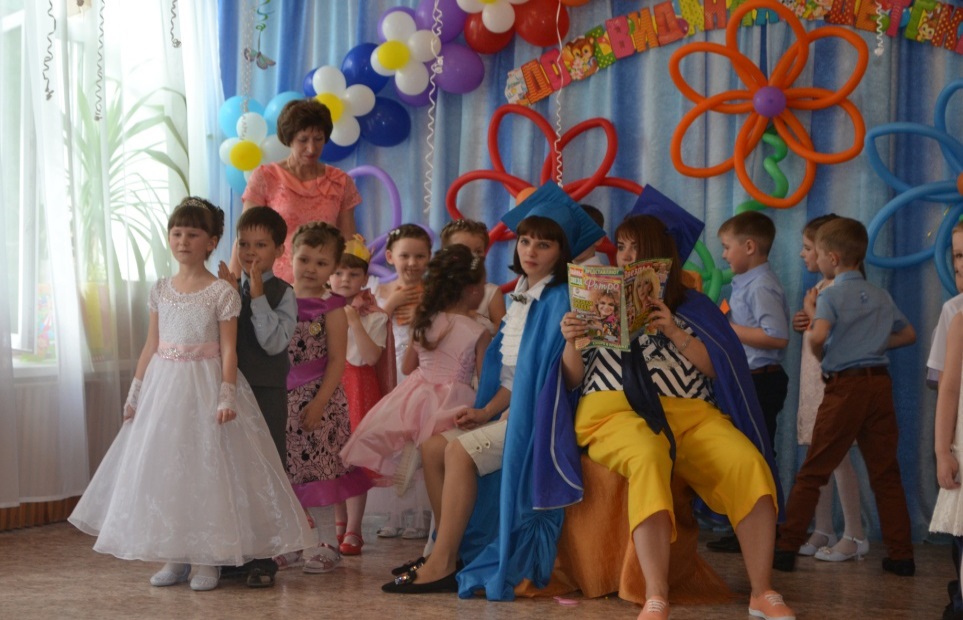 Дети – выпускники делятся на две команды. В другом конце зала – школа, и на двух стульчиках лежат перевернутые цифры (4 и 5). Дети по команде по очереди бегут к стульчикам, берут оценки и прибегают назад. Все вместе показывают свои оценки.Внучка: Бабушка была права, что учиться я должна,Вот, ребята все умеют - песни петь, играть, плясать,Ну, а мне лишь остается с капризулями скучать. (всхлипывает)Ведущая: Так королевой стать мечтала, А от безделья заскучала!Тебе хотим мы предложить скорее в школу поступить!И на отлично там учиться, чтоб все могли тобой гордиться!Ну, а пока, чтоб не скучать, попробуй-ка портфель собрать!Внучка: А что туда мне положить?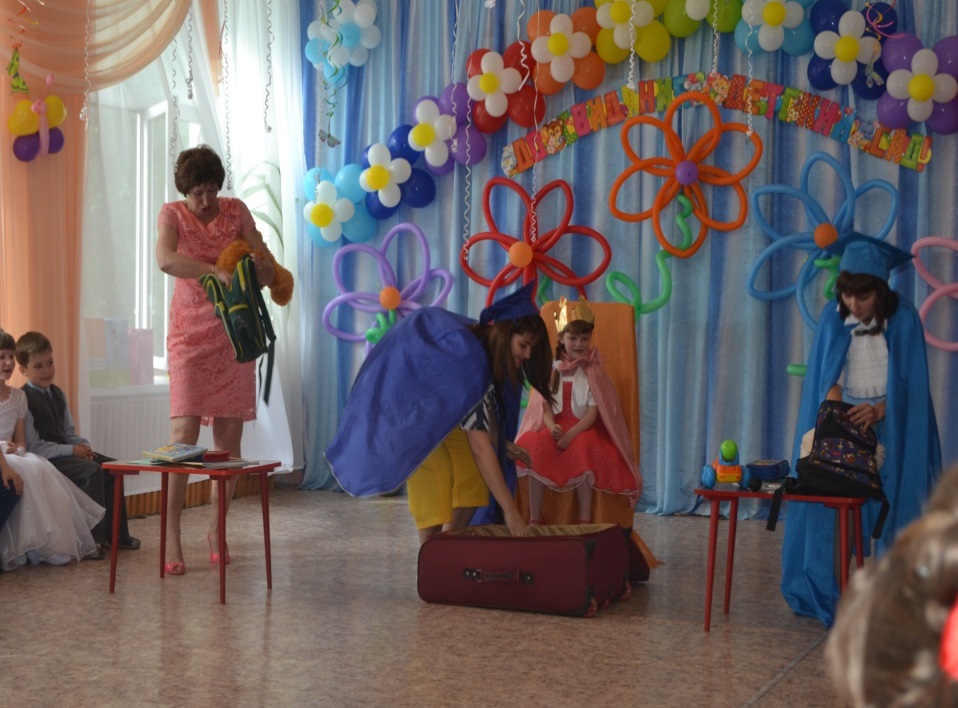 Министры: Тебя мы можем научить!  (тянут чемодан на колесиках)Нехочуха: Министр без портфеля, как без печи Емеля!(открывают чемодан и достают содержимое, показывая его всем)Немогуха: Подушку в школу нужно взять, чтоб на уроках подремать!Нехочуха: Погремушку надо взять, чтоб на уроках не дремать!Немогуха: Вот палка, чтоб баклуши бить!Нехочуха: Вода, соседа чтоб облить!  (брызгает на детей)Ведущая: Может, хватит? Пошутили! Только всех здесь насмешили!Все эти вещи не нужны детям в школе. Сейчас мы возьмем настоящий портфель и посмотрим, что же понадобится ребятам в школе.(выкладывает из портфеля школьные принадлежности, дети называют их)Игра – аттракцион «Кто скорей соберет портфель» Ведущая: Ну, а теперь сама сложи все в портфель правильно. (Королева складывает, а министры подсовывают всякие ненужные предметы)Внучка: Я так больше не могу! Вот возьму и убегу!  (хочет убежать, а министры ее не пускают)Нехочуха: Что ты, что ты, и не вздумай!Немогуха: Ну зачем ты в школу мчишься? Дети: Без учебы и без знаний в дикаря ты превратишься!Песня «Если б не было школ»1. Если б не было школ, 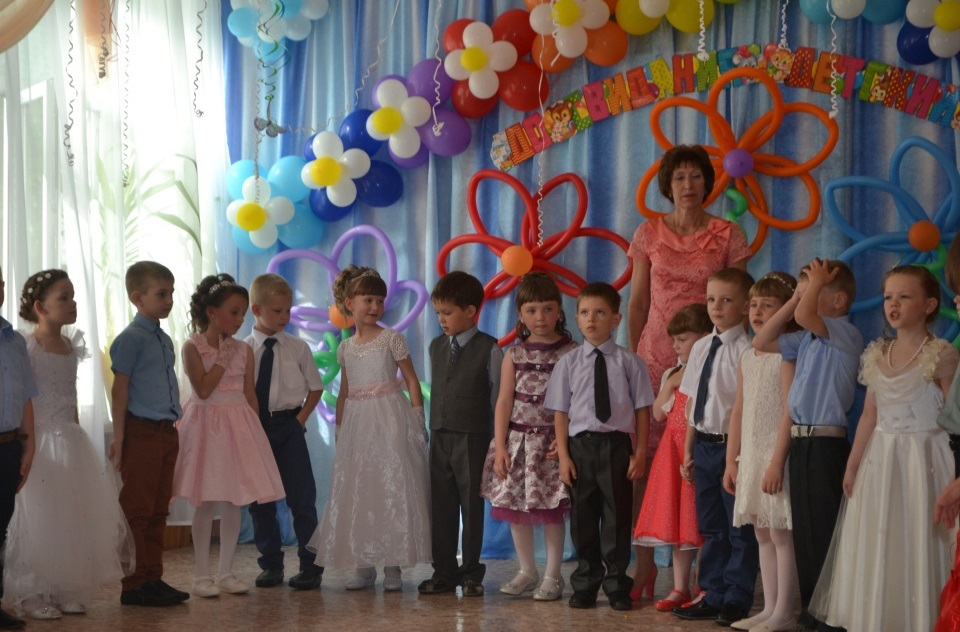 До чего человек бы дошёл! До того б человек докатился: В дикаря бы опять превратился. До того б человек докатился: В дикаря бы опять превратился.Припев: Если б не было, Если б не было,Если б не было школ! Если б не было, Если б не было, Если б не было школ!2. Если б не было школ, До чего человек бы дошёл: Ел руками бы мясо сырое И на первое, и на второе! Ел руками бы мясо сырое И на первое, и на второе!Припев.3. Если б не было школ, До чего человек бы дошёл: Весь лохматый и в шкуре звериной,Он являлся бы в гости... с дубиной! Весь лохматый и в шкуре звериной, Он являлся бы в гости... с дубиной!Припев.Внучка: Всё теперь мне стало ясно, Без учебы жизнь напрасна! (обращается к министрам) С вами мне не по пути, В школу я должна идти!Обещаю не лениться,На пятерки лишь учиться!Мы в школе встретимся, друзья!Сейчас мне к бабушке пора! До свидания! (машет рукой и убегает).Нехочуха: Сказка ложь, да в ней намек,Ну, а школьникам урок! Немогуха: Мы же скажем вам сейчас:«Не робейте! В добрый час!»  (уходят)Ведущая: Час прощанья с детским садом наступил для вас, 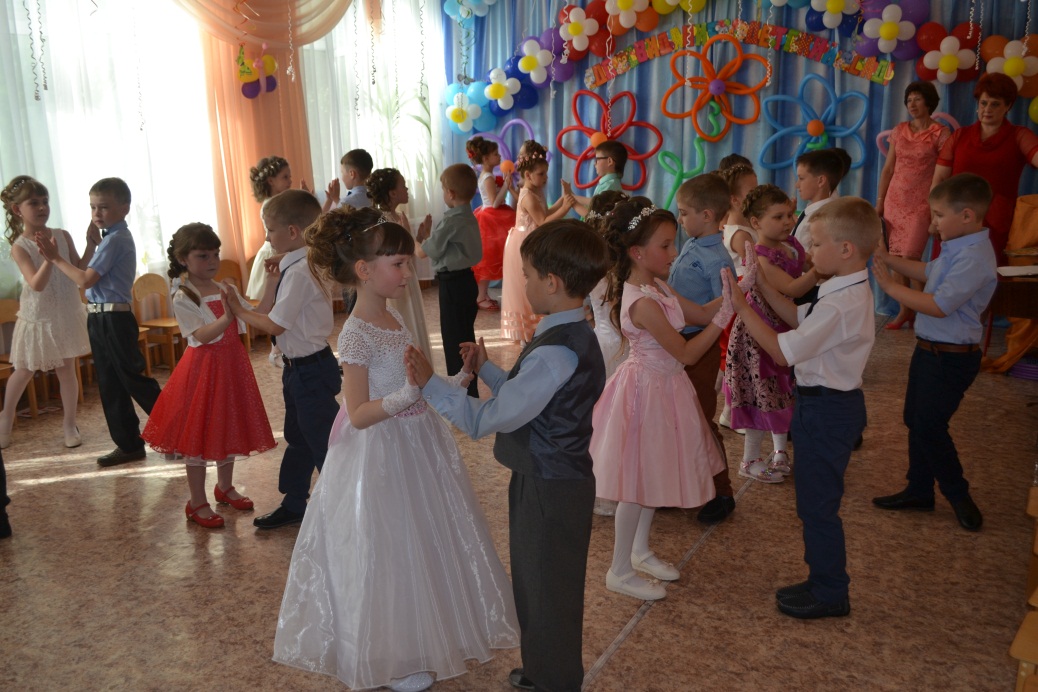 И сейчас я объявляю ваш прощальный вальс.Танец «Вальс» Дети выстраиваются у центральной стены полукругом.19 ребенок: Пусть годы отчаянно мчатся, Как воды стремительных рек. Но пристанью детства, веселого детства Останется садик навек. 20 ребенок: Ну, вот и все! Прощай, наш детский сад!С тобой уходит детство понемногу.Воспоминанья детства сбережем,Частицу их возьмем с собой в дорогу!21 ребенок: Чудесный детства мир мы не забудем,Мир радости, любви и доброты,Спасибо всем большим и добрым людям!За то, что в этом мире мы росли!22 ребенок: Прощай, наш детский сад, тебя с любовьюЕще мы будем долго вспоминать.Все впереди у нас, но только малышамиНам больше никогда уже не стать. 23 ребенок: Детский сад наш, до свиданья, Наш родной, любимый дом!Мы не плачем, на прощанье Лучше песню вам споём.Песня «Паровозик детства»1. Мчится маленький паровозик,Тики – так колёса стучат. Моё детство с собой увозитИ уже не вернётся назад.В уголке загрустили игрушки, 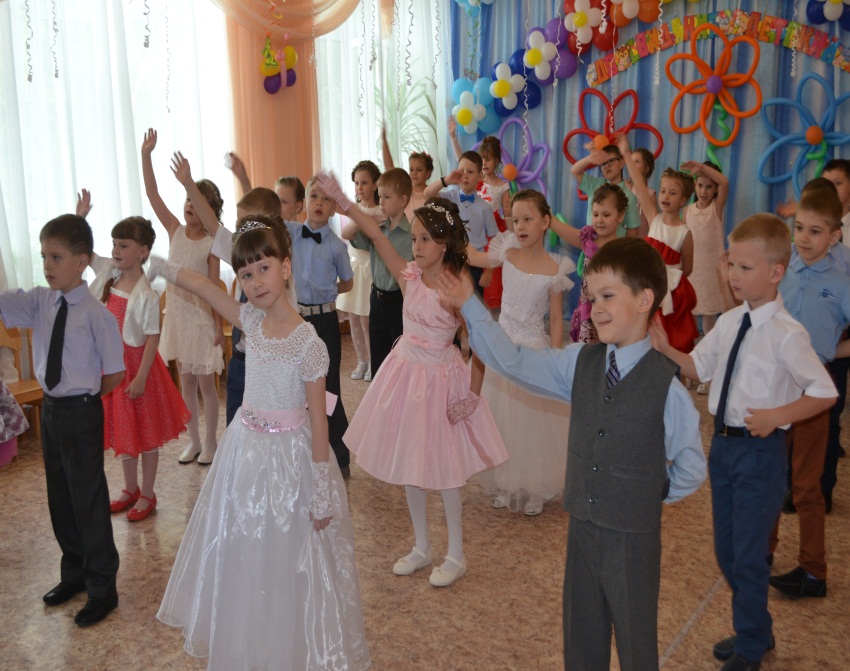 Опустел их сказочный дом И озорной Петрушка Не звенит своим колпаком.Припев: Паровозик, мой паровозик,Не спеши убегать.Игрушечный ты, но всё жеМне детство своё не догнать.2. Заскучала Жако мартышка,Не резвится и не шалит.А безлапый плюшевый мишкаПригорюнился и молчит.Поросёнок, копилка старая,В ней монеты не звенят-Хрю- хрю-хрю пожалуйста Вернись паровозик назад. Припев.3. Толстый Карлсон сидит на крышеВспоминая свои приключенья, Он ворчит и всё что слышит-Что уже не поест вареньяБелоснежка не танцует,Не смеётся старый гном…Возвращайся скорей, паровозик,В наш волшебный игрушечный дом. Припев.Ведущая: Так каждый год – уходят дети,И снова кажется – всех лучше - эти!А вас из сада провожая,Как будто что-то мы теряем!Пред вами школьная дорога,И хоть она трудней немного,Желаю вам на всём пути,Легко и радостно идти!Дорогие родители, гости нашего праздника, вот и заканчивается пребывание ваших детей в детском саду. Мы хотим надеяться, что эти годы были для них самыми светлыми и радостными. Пусть в душе каждого ребенка эти годы оставят теплые и добрые воспоминания.А сейчас волнительный момент – вручение памятных дипломов об окончании детского сада. Вручается первая в жизни награда – Диплом «С окончанием детского сада». Пускай у вас будет много наград, Но первая в жизни дороже, чем клад. Слово заведующего.Вручение дипломов, подарков. Ответное слово от родителей выпускников.